Муниципальное автономное общеобразовательное учреждение«Азигуловская средняя общеобразовательная школа»Принято                                                                                                                  						  УтвержденоПедагогическим советом                                               					 Протокол №  7    от 18.04.2023                                        						Приказом директора школы № 37 -од от 18.04.2023Отчет о самообследовании муниципального автономного общеобразовательного учреждения «Азигуловская средняя общеобразовательная школа» за 2022  годСтруктура отчета о самообследовании1.Общие сведения об образовательной организации, подлежащей самообследованию2.Анализ и оценка  образовательной деятельности:2.1. структура образовательной организации и система управления; 2.2. содержание и качество подготовки обучающихся; 2.3. организация учебного процесса и внеурочной деятельности; 2.4. организация предпрофильной, профильной и профессиональной подготовки обучающихся, оценка востребованности выпускников;2.5. качество кадрового обеспечения; 2.6. качество информационно-образовательной среды; 2.7. материально-техническая база; 2.8. внутренняя система оценки качества образования; 2.9. анализ показателей деятельности организации.3. Показатели деятельности общеобразовательной организации, подлежащей самообследованию МАОУ «Азигуловская СОШ» по состоянию на 31 декабря  2022 года Отчет по самообследованиюМАОУ «Азигуловская СОШ» за 2022 год.Самообследование МАОУ «Азигуловская СОШ» проводилось в соответствии с приказом Министерства образования и науки  РФ от 14.06.2013 года № 462 «Об утверждении Порядка проведения самообследования образовательной организацией». Целями проведения самообследования являются обеспечение доступности и открытости информации о деятельности организации, а также подготовка отчета о результатах самообследования.1.Общие сведения об образовательной организации, подлежащей самообследованию. Полное наименование общеобразовательной организации в соответствии с Уставом: Муниципальное автономное общеобразовательное учреждение «Азигуловская средняя общеобразовательная школа». Школа имеет три  Филиала: - Филиал МАОУ «Азигуловская СОШ»-«Усть-Манчажская ООШ» с группой детей дошкольного возраста;- Филиал МАОУ «Азигуловская СОШ»-«Нижнебардымская ООШ» с группой детей дошкольного возраста;- Филиал МАОУ «Азигуловская СОШ»-«Детский сад с.Симинчи».Учредитель: Администрация Артинского городского округа в лице Управления образования Артинского городского   округаОрганизационно-правовая форма: автономное  учреждениеЮридический адрес: 623368 Свердловская область, Артинский район, с.Азигулово, ул. 30 лет Победы, 26Фактический адрес:623368Свердловская область, Артинский район, с.Азигулово, ул. 30 лет Победы, 26Телефоны: (34391) 6-47-40Электронная почта: valievrinat@yandex.ruМуниципальное автономное общеобразовательное учреждение «Азигуловская СОШ» является образовательной организацией, осуществляющей образовательную деятельность в соответствии с Уставом МАОУ «Азигуловская СОШ» (утвержден Приказом Управления образования Администрации Артинского городского округа от 05.04.2017 г. № 88-од), ориентированной на создание непрерывного единого образовательного пространства, обеспечивающего каждому ребенку современное доступное качественное образование, успешную социализацию, возможность для построения и осуществления индивидуальной образовательной траектории на основе учета его интересов, способностей, индивидуальных особенностей, осознанное профессиональное самоопределение.Принципами образовательной политики являются следующие: - демократизация (сотрудничество всех участников образовательного процесса); - гуманизация (личностно-ориентированная педагогика, направленная на удовлетворение образовательных потребностей обучающихся, их родителей, на выявление и развитие способностей каждого обучающегося);- дифференциация (учет учебных, интеллектуальных и психологических особенностей обучающихся, их интересов, потребностей и профессиональных склонностей); - индивидуализация (создание индивидуальной образовательной программы для каждого школьника в перспективе); - оптимизация процесса развития детей через интеграцию общего и дополнительного образования. Документы, на основании которых осуществляет свою деятельность образовательная организация:Лицензия и приложения к ней, выдана Министерством общего и профессионального образования Свердловской области, срок действия лицензии с 2012 года - бессрочноМАОУ «Азигуловская СОШ» имеет право на ведение образовательной деятельности по следующим образовательным программам: начального общего образования, нормативный срок освоения 4 года;основного общего образования, нормативный срок освоения 5 лет;среднего (полного) общего образования, нормативный срок освоения 2 года; профессиональной подготовки «Тракторист»;дополнительного образования детей по следующим направленностям: культурологической, социально-педагогической, эколого-биологической, художественно-эстетической, физкультурно-спортивной, туристско-краеведческой, научно-технической. Свидетельство о государственной аккредитации образовательной программы: действительно по 2024г.УчредительАдминистрация Артинского городского округа в лице Управления образования Артинского городского   округа.Основные документы и локальные акты, регламентирующие деятельность МАОУ «Азигуловская СОШ» • Программа развития МАОУ «Азигуловская СОШ»; • Основная образовательная программа начального общего образования;• Основная образовательная программа основного общего образования;• Основная образовательная программа среднего общего образования;	• Положение о филиалах;	• Положение о порядке и основаниях отчисления и восстановления обучающихся, порядке оформления возникновения, приостановления и прекращения отношений между Учреждением и обучающимися и (или) родителями (законными представителями) несовершеннолетних обучающихся МАОУ «Азигуловская СОШ» •Положение о Наблюдательном совете;• Положение о Педагогическом совете; • Положение о структурных подразделениях; • Положение о школьных методических объединениях; • Положение о классном руководстве; •Положение о Совете актива обучающихся МАОУ «Азигуловская СОШ»; • Положение о Совете по профилактике девиантного поведения обучающихся МАОУ «Азигуловская СОШ»;• Положение о Совете по профилактике правонарушений;• Положение о распределении стимулирующей части фонда оплаты труда; • Положение о формах получения образования; • Положение о дополнительном образовании; • Положение об учебном  кабинете; • Положение о комиссии по урегулированию  споров между участниками образовательных отношений; • Положение о требованиях, предъявляемых к школьной одежде обучающихся; • Положение о ВСОКО;• Коллективный договор; • Правила внутреннего распорядка обучающихся; • Правила внутреннего распорядка для работников МАОУ «Азигуловская СОШ»;• Положение о формах, периодичности и порядке текущего контроля успеваемости и промежуточной аттестации обучающихся МАОУ «Азигуловская СОШ»;• Должностные инструкции работников МАОУ «Азигуловская СОШ» и другие.2.Анализ и оценка  образовательной деятельности2.1. Структура образовательной организации и система управленияУправление образовательной организации осуществляется в соответствии с федеральными законами, законами и иными нормативными правовыми актами РФ и Свердловской области, Уставом МАОУ «Азигуловская СОШ» на принципах единоначалия и самоуправления. Административные обязанности распределены согласно Уставу, штатному расписанию, четко распределены функциональные обязанности согласно квалификационным характеристикам. В школе сформирована управленческая команда, функциональные обязанности которых распределены согласно  должностным инструкциям. Общее управление осуществляет директор МАОУ «Азигуловская СОШ» Валиев Ринат Марсович,  в соответствии с действующим законодательством, в силу своей компетентности. Основной функцией директора является осуществление оперативного руководства деятельностью образовательной организации, управление  жизнедеятельностью, координация действий всех участников образовательного процесса через Педагогический совет, Родительские комитеты классов. Заместители директора осуществляют оперативное управление образовательным процессом: выполняют информационную, оценочно-аналитическую, планово-прогностическую, организационно-исполнительскую, мотивационную,  контрольно-регулировочную функции.      Все структурные подразделения  совместными усилиями решают основные задачи образовательной организации и соответствуют Уставу МАОУ «Азигуловская СОШ». Основные формы координации деятельности: • план работы МАОУ «Азигуловская СОШ» на учебный год; • план внутришкольного контроля;• дорожная карта введения ФГОС среднего общего образования.Организация управления образовательной организации соответствует уставным требованиям. Распределение должностных обязанностей между работниками, разделение полномочий органов самоуправления, наличие взаимосвязанных функций помогают обеспечивать координацию деятельности участников образовательного процесса, направленную на достижение современного качества образования, реализацию целей и задач Программы развития. 2.2. Содержание и качество подготовки обучающихсяОсновным предназначением школы в соответствии с основной образовательной программой является формирование на основе системной организации образовательной деятельности  интеллектуально развитой личности, умеющей учиться,  находить нестандартные решения, решать профессиональные и жизненные проблемы, быть готовой к самореализации.Цель основной образовательной программы: реализация принципов государственной и региональной политики в сфере образования, гарантирующих получение в школе качественного образования, обеспечивающего социальную компетентность выпускника и создание основы для осознанного выбора поля своей профессиональной деятельности.Содержание образования учащихся включает в себя инвариантную и вариативную части и  соответствует Федеральному государственному образовательному стандарту.Вариативная часть учебного плана школы направлена на формирование, развитие, удовлетворение образовательных запросов обучающихся и включает в себя учебные предметы по выбору.Содержание дополнительного образования обеспечивает прикладной характер обучения по предметам учебного плана, а также реализацию познавательных интересов в соответствии с увлечениями и природными способностями детей.Школьный компонент вариативной части позволяет более полно учесть особенности социализации подрастающего поколения в условиях сельской местности, возможности Школы. Часы данного компонента УП (от 10 до 15%) используются на введение элективных курсов, факультативов, организацию углубленного изучения отдельных предметов путем дополнения федерального компонента УП.Особенности содержания школьного образования представлены на схемеИспользуемые в образовательном процессе программы позволяют полностью реализовать федеральный государственный образовательный стандарт. В качестве оснований для разработки рабочих программ учебных предметов, курсов используются примерные программы учебных предметов, курсов, а также программы, допущенные Министерством просвещения  Российской Федерации. Форма освоения программ – очная. Важными направлениями инновационной деятельности являются направления, связанные с  обновлением содержания образования, использованием современных образовательных технологий и совершенствование государственно-общественного характера управления образовательной организацией.Образовательные технологии и методы обучения, используемые в образовательном процессе:- технология междисциплинарного обучения;- технология развивающего обучения;- технология модульного обучения;- технология проблемного метода;- информационно – коммуникационные технологии;- игровые педагогические технологии;- проектные технологии;- метод проектов;  - метод проблемного изложения;  частично-поисковый (эвристический) метод;  исследовательский метод,  практические методы (практические задания).С целью учета качественных образовательных изменений у обучающихся, педагогами проводится мониторинг  образовательных результатов, итоги которого учитывались  при организации работы с одаренными обучающимися,  коррекционной работы по ликвидации пробелов в знаниях, подготовке к итоговой аттестации. Применение системно-деятельностного подхода в сочетании с современными образовательными технологиями позволяет достигать стабильных образовательных результатов2.2.1. Итоги успеваемости за 2021-2022 учебный год (ведомость годовых отметок)Всего в 2021-2022 учебном году в школе обучался 161 человек. На уровне НОО - 66 обучающихся, успеваемость -95%, качество образования -48%. На уровне ООО – 89 обучающихся, успеваемость – 98%, качество образования – 33%.На уровне СОО – 6 обучающихся, успеваемость – 100%,  качество – 83%.Итого по школе: успеваемость – 97%, качество – 40%. 2.2.2.  Анализ результатов Всероссийских проверочных работ (ВПР).Русский языкНа высоком уровне у учащихся 5 класса сформированы следующие предметные действия:Определение главных членов предложенияСоблюдение орфографических  нормОпределение главных членов предложенияОпределение однородных членов предложенияХорошо усвоены темы: - синтаксический разбор предложения;- морфологические признаки частей речи;- работа с синонимами.Задания, в которых допущено наибольшее количество ошибок:- писать под диктовку тексты в соответствии с изученными правилами правописания; проверять предложенный текст, находить и исправлять орфографические ошибки.- работать с текстом:- определять тему и главную мысль текста;- делить тексты на смысловые части, составлять план текста;- задавать вопросы по содержанию текста и отвечать на них, подтверждая ответ примерами из текста;- находить в словах с однозначно выделяемыми морфемами окончание, корень, приставку, суффикс;- проводить морфологический разбор частей речи по предложенному в учебнике алгоритму; - оценивать правильность проведения морфологического разбора;- находить в тексте предлоги вместе с именами существительными, к которым они относятся.Полученные результаты ВПР показывают, что у обучающихся:- недостаточно высокий уровень сформированности у учащихся навыков чтения, что, безусловно, сказывается на русском языке;- отсутствие у многих учащихся орфографической зоркости, врожденной грамотности, высокого уровня сформированности навыков контроля и самоконтроля;- непрочное (поверхностное) усвоение многими учащимися теоретических сведений (правил) русского языка и недостаточный уровень сформированности у учащихся умения применять полученные знания на практике;- логопедическая проблема  у некоторых учащихся.Математика.Хорошо усвоены темы:- арифметические действия с многозначными числами в пределах 100;- вычисление значения числового выражения в 2-3 действия;- решение текстовых задач.Слабо усвоены темы:- решение задач основанных на логическом  и алгоритмическом мышлении;- сравнение величин (масса, длина, время);- работа с геометрическим материалом.Выводы:Анализируя причины ошибок, допущенных учащимися в ВПР можно выделить наиболее важные из них, такие как:- недостаточный уровень сформированности у обучающихся умений выполнять построение геометрических фигур с заданными измерениями (отрезок, квадрат, прямоугольник) с помощью линейки, угольника, сравнивать величины (время), используя основные единицы измерения величин и соотношения между ними (час – минута, минута – секунда);-низкий уровень образного и логического мышления у ряда обучающихся;- устанавливать зависимость между величинами, представленными в задаче;- работать с информацией (анализировать, сравнивать и обобщать).Сравнительная таблица по итогам ВПР по классамАнализ ВПР по русскому языку (весна 2022)4 классУспеваемость-50 %, качество-50%, подтверждение оценок-50%, расхождение-50%5 класс Успеваемость-80%, качество-40%, подтверждение оценок-60%, расхождение-40%6 классУспеваемость-60%, качество-40%, подтверждение оценок-20%, расхождение-80%7 классУспеваемость-0 %, качество-0 %, подтверждение оценок-0%, расхождение-100%8 классУспеваемость-40%, качество-40%, подтверждение оценок-20%, расхождение-80%Анализ ВПР по математике (осень 2022)5 классУ-100 К-50 ПО-100 РО-06 классУ-60 К-20 ПО-20 РО-807 классУ-50 К-25 ПО-25 РО-758 классУ-33 К-0 ПО-0 РО-1009 классУ-60 К-40 ПО-0 РО-1006 класс историяУ-60 К-40 ПО-20 РО-807 класс историяУ-60 К-40 ПО-40 РО-608 класс историяУ-100 К-0 ПО-33 РО-679 класс обществознаниеУ-67 К-17 ПО-17 РО-835 класс окружающий мирУ-100 К-50 ПО-100 РО-06 класс биологияУ-60 К-40 ПО-20 РО-807 класс географияУ-80 К-20 ПО-0 РО-1008 класс биологияУ-0 К-0 ПО-0 РО-1009 класс физикаУ-67 К-17 ПО-17 РО-838 класс английский языкУ-0 К-0 ПО-0 РО-100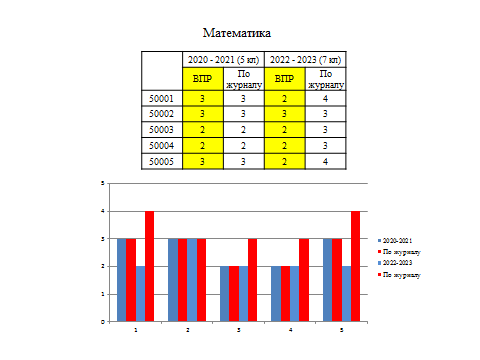 Русский язык
МатематикаРусский языкМатематикаРусский языкПланируемые мероприятия по совершенствованию умений  и повышение результативности работы МАОУ «Азигуловская СОШ»по итогам ВПР.Тщательный анализ количественных и качественных результатов ВПР каждым учителем, выявление проблем у отдельных обучающихся.Планирование коррекционной работы с обучающимися, не справившимися с ВПР.Корректировка содержания урочных занятий, отработка программного материала, вызвавшего наибольшие затруднения у обучающихся.Мониторинг учебных достижений обучающихся.Своевременное информирование родителей о результатах ВПР, текущих образовательных достижениях обучающихся.2.2.3. Анализ результатов государственной итоговой аттестации выпускников 2021-2022 учебного годаМАОУ «Азигуловская СОШ».Согласно ст.59 Закона РФ № 273 «Об образовании в РФ» итоговая аттестация представляет собой форму оценки степени и уровня освоения обучающимися образовательной программы, проводится на основе принципов объективности и независимости оценки качества подготовки обучающихся с целью определения соответствия результатов освоения обучающимися основных образовательных программ соответствующим требованиям федерального государственного образовательного стандарта и получения информации о результативности педагогической деятельности учителей. 	Государственная итоговая аттестация представляет собой форму государственного контроля качества подготовки выпускников, освоивших общеобразовательные программы основного общего и среднего общего образования.Общая численность выпускников 2021 – 2022 уч. годаИтоговые результаты  9-го классаВ 2021-2022 учебном году выпускники 9-го класса получили аттестаты об основном общем образовании на основании приказа Министерства просвещения РФ от 21 апреля 2022 г. № 255 “Об особенностях заполнения и выдачи аттестатов об основном общем и среднем общем образовании в 2022 году”Отметки в аттестатах выставлены как среднее арифметическое четвертных отметок за 9 класс  целыми числами в соответствии с правилами математического округления.В 2021-2022  учебном году  завершили обучение  по основным образовательным программам 16 человек:Азигуловская СОШ – 7 выпускниковНижнебардымская ООШ – 7 выпускников,  из которых 1 получил Свидетельство об обучении,Усть-Манчажская ООШ – 2 выпускника, из которых 1 получил Свидетельство об обучении. Результаты ОГЭДля подготовки учеников к ГИА в школе были проведены следующие мероприятия:Сделан анализ типичных ошибок, которые были  допущены обучающимися в процессе выполнения тренировочных работ.Обеспечено систематическое повторение и обобщение наиболее  сложного для понимания школьников материала по предметам. Организованы  коррекционные занятия с учащимися «группы риска» с целью восполнения пробелов в знаниях.Организована подготовка учителей  по изучению изменений в КИМ ОГЭ 2022.Проведены родительские собрания, консультации и информационные дни по подготовке к ГИА 2022.Проблемы, над которыми необходимо продолжить работу для улучшения результатов государственной итоговой аттестации:  1. Несформированность основных предметных и метапредметных умений обучающихся, в особенности математических навыков, в частности вычислительных, умение работать с информацией, интерпретировать, аргументировать, излагать свою точку зрения. 2. Недостаточная работа педагогов по формированию навыков выполнении заданий с развернутым ответом, т.е заданий повышенного уровня сложности. 3. Недостаточная психологическая подготовка выпускников к ГИА. Низкий уровень работы с детьми, нуждающимися в коррекционной помощи по овладению знаниями метапредметными и предметными умениями по общеобразовательным программам. 4. Недостаточный контроль со стороны классных руководителей за посещаемостью консультационных занятий, со стороны администрации за объективностью текущего контроля и промежуточной аттестации. Рекомендации: 1. Продолжить работу по образовательной подготовке учащихся в соответствие с требованиями государственного стандарта. 2. Совершенствовать систему консультирование всех участников ЕГЭ, включая платные услуги по подготовки школьников к ГИА. 3. Развивать системы психолого-педагогического сопровождения подготовки участников ГИА. Использовать различные ресурсы для подготовки обучающихся к итоговой аттестации, включая ресурсы города и сетевого взаимодействия. 4. Продолжить работу по изменению традиционных методик и форм подачи учебного материала школьного курса, повысить практическую значимость преподавания предметов. 5. Провести тематических заседания МО, семинары, педсоветы, на которых проанализировать результаты ГИА и рассмотреть различные приемы и средства работы учителей с одаренными детьми и детьми, имеющими слабую мотивацию к обучению или ограниченные возможности здоровья. 6. Совершенствовать учебный план и план подготовки к итоговой аттестации. 7. Оказывать социальную помощь и поддержку обучающимся из проблемных семей в течение учебного года. 8. Поставить на контроль преподавание математики (профильный уровень),  обществознания, биологии, химии и других профильных предметов в 10-11- классах. 9. Усилить административный контроль за преподаванием биологии, химии. 10. Систематически проводить независимые диагностики уровня усвоения знаний и формирования предметных и метапредметных компетенций по русскому и математике на разных этапах обучения, начиная с 4 класса. 11. Усилить контроль за объективностью промежуточной аттестации, оперативно проводить анализ независимых диагностик и вырабатывать способы повышения уровня освоения обучающимися образовательных программ.2.2.4. Отчётная информация о работе  по направлению – «Выявление и сопровождение одарённых/талантливых детей».Блок I. Участие обучающихся  в конкурсных мероприятиях Участие обучающихся в конкурсах на различных уровнях* 1.2.Участие в конкурсах и олимпиадах, по итогам которых присуждаются премии Губернатора СО или Президента РФ.Данные за 2022г.2.3. Организация учебного процесса и внеурочной деятельностиОрганизация образовательного процесса регламентируется режимом работы, учебным планом, годовым календарным учебным графиком, расписанием занятий.	Учебный процесс в МАОУ «Азигуловская СОШ» организован по пятидневной учебной неделе в 1-11 классах.  Продолжительность учебного года  - от 33 до 35 учебных недель.     1-е классы – 33 учебные недели, 2-4 классы – 34 учебные недели,     5-8, 10 классы – 35 недель;     9, 11 классы 35 недель с учетом подготовки к государственной итоговой аттестации. Продолжительность урока:1-е классы – 35 минут в первом полугодии, 40 минут во втором полугодии;2 – 11 классы – продолжительность уроков составляет 40 минут.В 1-х классах, с целью облегчения адаптации детей к школе, применяется «ступенчатый» режим учебных занятий с постепенным наращиванием нагрузки школьников:• 3 урока по 35 минут в течение первой четверти,  во второй четверти – 4 урока по 35 минут, в дальнейшем – 4 урока по 40 минут и один день в неделю – 5 уроков по 40 минут.• Организация облегченного дня в середине недели.• Обучение без домашнего задания, балльного оценивания знаний учащихся.• Дополнительные недельные каникулы в течение 3 четверти (февраль).Максимальная учебная нагрузка обучающихся составляет в 1-х классах – 21 учебный час, во 2 – 4-х классах – 23 учебных часов. Максимальная учебная нагрузка в основной и средней школе соответствует нормативным гигиеническим требованиям. Продолжительность перемен и расписание уроков представлены в таблице:Гигиенические характеристики организации образовательного процессаВсе режимные моменты позволяют стабильно и целенаправленно реализовывать основную образовательную программу, выполнять государственные требования в области образования. Образовательный процесс в МАОУ «Азигуловская СОШ» является гибким, быстро реагирующим на изменение числа классов, ориентирующимся на новые образовательные потребности, его можно представить как систему педагогических действий, соответствующих поставленным целям. Структура  основных образовательных программ отвечает необходимым требованиям и содержит аналитическое обоснование. Все цели и задачи конкретизированы, отражены образовательные уровни, определено ресурсное обеспечение исполнения программы, осуществляется мониторинг как создаваемых условий, так и полученного результата. Образовательный процесс в школе организован в соответствии с образовательными программами и расписанием занятий. Учебный план МАОУ «Азигуловская СОШ» составлен на основании ФГОС НОО, ООО и СОО. В 11 классе реализуется Универсальный профиль учебного плана. Распределение часов в учебном плане дает возможность обучающимся войти в единое образовательное пространство Российской Федерации, сделать обоснованный выбор дальнейшего жизненного пути. При составлении учебного плана учтены следующие позиции: - гигиенические нормы учебной нагрузки; - набор предметов и норма часов;Содержание учебного плана отражает следующие особенности основной образовательной программы: - преемственность целей образования на всех уровнях образования. Особенностью учебного плана является:- реализация ФГОС;Учебные предметы федерального компонента учебного плана образования представлены в полном объеме с соблюдением недельной часовой нагрузки по каждому учебному предмету.Часы регионального и школьного компонентов представлены предметами по выбору обучающихся,  элективными курсами, направленными на самореализацию обучающихся с разными образовательными возможностями и потребностями. Формирование компонента образовательного учреждения осуществляется, исходя из запросов потребителей образовательных услуг, возможностей общеобразовательного  учреждения, особенностей контингента обучающихся.Расписание учебных занятий соответствует учебному плану школы и требованиям СанПиН. Расписание сбалансировано по степени нагрузки, отражает структуру учебного плана, утверждено приказом директора школы. Максимальная учебная нагрузка выдерживается по всем уровням в условиях 5-дневной учебной недели.  Режим занятий - в одну смену. Внеурочная деятельность осуществляется после 40-минутного перерыва. Педагогами создан банк инструментария для текущей оценки сформированности предметных и метапредметных умений  по всем предметам учебного плана, а также личностных результатов. Работа по созданию банка велась всеми педагогами школы, результаты (оценочные листы) были представлены на педагогическом совете по теме «Система оценивания планируемых результатов освоения ООП начального и основного общего образования в аспекте реализации ФГОС» и используются учителями ОО для ведения мониторинга образовательных достижений обучающихся. Задачами на следующий учебный год являются следующие:- продолжить работу по созданию условий для развития логического мышления младших школьников, познавательных способностей, интереса к учебным предметам;- работать над развитием навыков самостоятельной учебной деятельности, формировать универсальные учебные действия;- продолжать внедрять образовательную технологию «Достижение прогнозируемых результатов», которая ориентирована на реализацию новых образовательных стандартов и на освоение всеми обучающимися основной образовательной программы начального общего образования;- внедрять новые образовательные технологии, интерактивные технологии, позволяющие обеспечивать взаимодействие обучающихся,  взаимообучение;- формировать у обучающихся навыки самооценки и самоконтроля, что способствует воспитанию таких качеств как критичность ума, чувство ответственности за свою работу, уверенность в своих действиях, повышает интерес к учебе;- использовать новые подходы к проектированию урока, когда каждый свой шаг ребенок оценивает по специально разработанным в совместной деятельности критериям, а затем учится оценивать и работу своих товарищей;- продолжать развивать навыки чтения обучающихся;- вести мониторинг учения школьников, используя для этого материалы, разработанные педагогами школы в рамках педагогического совета по теме «Система оценки образовательных достижений обучающихся»;- внедрение этнокультурного компонента в образовательную предметную деятельность. Система дополнительного образования школы охватывает бесплатными услугами всех желающих обучающихся.  Дополнительные образовательные услуги представлены занятиями внеурочной деятельности по физической культуре и Декоративно-прикладным искусством. Потребители, в основном, удовлетворены качеством предоставляемых услуг, что подтверждается результатами анкетирования. 2.3. «Внеурочная деятельность»Внеурочная деятельность реализуется в 1 – 11 классах по направлениям: общеинтеллектуальное, общекультурное, духовно – нравственное, спортивно – оздоровительное, социальное. По школе 100 % охват программами внеурочной деятельности. Дети, посещающие курсы внеурочной деятельности, активно и результативно принимают участие в общешкольных календарных мероприятиях или традиционных событиях, таких как выставки рисунков, поделок, фотографий, тематические акции, спортивные мероприятия и т.д.2.4. Организация предпрофильной подготовки обучающихся, оценка востребованности выпускниковПредпрофильная подготовка - призвана помочь обучающимся найти своё место в жизни, т.е. помочь самоопределиться – знать чёткие ответы на главные вопросы кем я хочу стать в этой жизни и почему, могу ли я выбрать именно этот путь, что и как для этого мне необходимо сделать. Предпрофильная подготовка включает в себя:  - информационную работу; - психолого-педагогическое сопровождение; - профконсультирование; - курсы по выбору, элективные курсы; - систему творческих, проектных, исследовательских работ.В процессе освоения данного курса «Мир профессии» у обучающихся сформируются представления:-о мире профессий, классификации профессий;-о требованиях к профессиональной деятельности;-о способах и источниках получения информации о профессиях;-о склонностях к определенной профессиональной деятельности.Основные умения: -анализировать свои знания, умения, навыки;-оценивать профессиональные способности;-работать с диагностическим материалом;-планировать свою профессиональную деятельность;-публично защищать свою творческую работу.Основная цель изучения предметов заключается в обеспечении прочного и сознательного овладения обучающимися системой предметных знаний, умений и способов деятельности, необходимых в повседневной жизни и трудовой деятельности, достаточных для изучения смежных дисциплин и продолжения образования. Углубленное изучение отдельных предметов предусматривает формирование у обучающихся школы устойчивого интереса к предмету, выявление и развитие их способностей, ориентацию на выбор профессии.Качество подготовки выпускников отражается через их профессиональное самоопределение. У выпускников школы сформирована потребность в продолжении образования, 100% выпускников средней школы  продолжают образование. Данные о продолжении образования выпускниками МАОУ «Азигуловская СОШ»В школе сформирован мониторинг личностной успешности выпускников, который свидетельствуют о сформированности у них умения осуществлять осознанный и ответственный выбор жизненной траектории. 2.5. Качество кадрового обеспечения В МАОУ «Азигуловская СОШ» работает высокопрофессиональный педагогический коллектив, который обеспечивает качественное преподавание предметов, внедряет новое содержание образования и современные образовательные технологии. Укомплектованность штатов 100%. Процент аттестованных педагогических работников составляет 100%.Педагоги школы систематически повышают уровень профессиональной квалификации, обобщают и распространяют опыт педагогической деятельности в разных формах и на разных уровнях.Развитие кадрового потенциала педагогов Школы  носит позитивный характер, что выражается в положительной динамике процессов повышения квалификации, тенденции к омоложению кадров, активном участии в образовательной, общешкольной и общественной деятельности педагогов школы.Кадровые условия МАОУ «Азигуловская СОШ» соответствуют реализуемым образовательным программам. Педагогический и административный состав образовательной организации имеет достаточный образовательный уровень, педагогический опыт.2.6. Качество информационно-образовательной среды В школе достаточном количестве имеются информационно-технические средства (мультимедийные обучающие программы), экранно-звуковые пособия по основным разделам учебных дисциплин, созданы библиотечно-информационные условия. Обучающиеся имеют возможность для индивидуальной работы с электронными носителями информации.  Рабочие места  руководителей, учителей образовательного учреждения оснащены компьютерной техникой и частично оргтехникой. В школе созданы информационные стенды для своевременного и качественного информирования участников образовательного процесса.            Таким образом, информационно-техническое оснащение образовательного процесса в соответствует целям и задачам обучения и воспитания, обеспечивает функционирование образовательной организации на достаточном уровне.2.7. Материально-техническая база	В  школе имеется 16 оборудованных учебных кабинета, в том числе: специализированные кабинеты биологии и химии, физики, 1 информатики, кабинет технологии, истории, географии. Функционируют 1 спортивный зал, кабинет обслуживающего труда для девочек и мастерская технического труда для мальчиков,  библиотека, столовая, актовый зал, медицинское обслуживание через ФАП и ОВП.Все учебные кабинеты обеспечены демонстрационным, лабораторным и учебным оборудованием, дидактическими, иллюстративно-наглядными  материалами, техническими средствами обучения.Все помещения соответствуют требованиям Роспотребнадзора.Информационно - технические условия и материальная база обеспечивают стабильное функционирование и развитие информационно-образовательной среды и эффективному технологическому обновлению образовательной деятельности.2.8. Внутренняя система оценки качества образования	Система оценки качества образования МАОУ «Азигуловская СОШ» представляет собой совокупность организационных и функциональных структур, норм и правил, диагностических и оценочных процедур, обеспечивающих на единой концептуально-методологической основе оценку образовательных достижений обучающихся, эффективности деятельности образовательного учреждения и его системы, качества образовательных программ с учетом запросов основных пользователей результатов системы оценки качества образования Артинского городского округа Свердловской  области.Задачами системы оценки качества образования  в МАОУ «Азигуловская СОШ» являются:формирование системы аналитических показателей, позволяющей эффективно реализовывать основные цели оценки качества образования;оценка уровня индивидуальных образовательных достижений обучающихся для их итоговой аттестации и отбора для поступления на следующие ступени обучения;оценка состояния и эффективности деятельности образовательного учреждения;оценка качества образовательных программ с учетом запросов основных потребителей образовательных услуг;выявление факторов, влияющих на качество образования;содействие повышению квалификации педагогических работников, принимающих участие в процедурах оценки качества образования.Объекты оценки:- учебные и внеучебные достижения обучающиеся;- продуктивность, профессионализм и квалификация педагогических работников;- образовательные программы;- материально- технические ресурсы образовательного учреждения (материально- техническая база ОУ).Предметом оценки является:-   качество образовательных результатов (уровень освоения образовательных программ, уровень сформированности мотивации к учебной деятельности);- качество условий образовательного процесса (эффективность использования материально-технических ресурсов, оценка кадрового потенциала учреждения и эффективности деятельности педагогов);-   качество образовательного процесса (комфортность образовательного процесса, адаптированность образовательной программы образовательным потребностям обучающихся, степень открытости образования, доступность образования).Технология оценки качества образованияОценка качества образования в школе осуществляется в следующих формах и направлениях:- оценка уровня сформированности предметных и метапредметных результатов освоения основной образовательной программы  в соответствии с требованиями ФГОС;- мониторинг    качества    образования    на    основе    государственной    итоговой аттестации выпускников 9 классов в форме ОГЭ;- мониторинг    качества    образования    на    основе    государственной    итоговой аттестации выпускников 11 классов в форме ЕГЭ;персонифицированный мониторинг учебных и внеучебных достижений обучающихся.- мониторинг   качества   образования   на   основе   государственной   аккредитации образовательного учреждения;- мониторинг   и   диагностика  учебных   достижений   обучающихся   по     завершении основной  и средней школы по учебным предметам и  по завершении учебного года (в рамках вводного, промежуточного и итогового контроля);- мониторинг    уровня    и    качества    воспитанности,    обеспечиваемого    в образовательном учреждении;- мониторинг учебных достижений обучающихся  по итогам независимых  исследований (муниципальных, региональных);- аттестация педагогических работников;- мониторинг проведения конкурсных мероприятий;- самоанализ деятельности, осуществляемый педагогическими работниками;- общественная экспертиза качества образования.Критерии и показатели оценивания определяются в нормативных актах, регламентирующих процедуры контроля и оценки качества образования в общеобразовательном учреждении. Периодичность проведения оценки качества образования в образовательном учреждении определяется в зависимости от графика реализуемых процедур контроля и оценки качества образования.Придание гласности результатам оценки качества образования обеспечивается путем предоставления информационных материалов для педагогических работников, обучающихся, родителей и информирования общественности  посредством      публикаций  (в том числе на сайте школы), аналитических материалов и докладов о состоянии качества образования на уровне образовательной организации.Итоги оценки качества образования используются для стимулирования обучающихся, педагогов. Порядок стимулирования определяется внутренними локальными актами образовательной организации.  2.9. Анализ показателей деятельности организацииВ школе созданы необходимые условия для оказания качественных образовательных услуг, что подтверждается результатами обучения, результативностью участия учащихся в предметных олимпиадах и конкурсах для интеллектуально одарённых детей, результатами государственной итоговой аттестации, диагностик образовательного запроса, удовлетворённости качеством образовательных услуг, мотивации к учению.Показателями позитивных изменений за 2021-2022 учебный год стали следующие:уровень овладения содержанием общего образования соответствует государственным образовательным стандартам;стабильные  показатели  качества образования в целом по школе;успешное прохождение выпускниками 9-х классов государственной итоговой аттестации;рост результативности работы с интеллектуально одарёнными учащимися: увеличение по сравнению с прошлым годом количества победителей и призёров муниципальных,  областных и Всероссийских предметных олимпиад и конкурсов, увеличение количества самих конкурсов, конференций, олимпиад всероссийского уровня, в которых успешно участвовали учащиеся;совершенствование условий для развития дополнительного образования и расширение вариативности образовательных услуг;стабильность педагогических кадров, создание условий педагогическим работникам, в том числе молодым специалистам, для профессионального роста и личностного развития;повышение мотивации к результатам педагогической деятельности, инициативное проведение образовательных мероприятий и стажировок, распространяющих инновационный опыт и  технологии реализации ФГОС общего образования;обеспечена реализация Программы развития МАОУ «Азигуловская СОШ» с учетом основных задач   перспективного развития  на основе принципов государственной политики в области образования, базирующейся на принципах интеграции общего и дополнительного образования.Анализ полученных результатов свидетельствуют о том, что основные показатели эффективности управления имеют позитивную динамику развития,  приоритетная задача работы МАОУ «Азигуловская СОШ» – обеспечение качества образования – выполнена. Её достижение стало возможным благодаря успешной реализации в школе системы учебно-воспитательной, методической, инновационной, экспериментальной работы.Однако, несмотря на имеющиеся успехи, остаются и проблемные моменты.Продолжение работы по совершенствованию системы управления  образовательной организацией.Повышение эффективности и качества образовательной деятельности в аспекте подготовки выпускников к государственной итоговой аттестации.Создание условий для социализации обучающихся через совершенствование системы профориентационной работы на всех уровнях образования для осознанного профессионального самоопределения выпускников.Совершенствование содержания дополнительного образования на основе интеграции общего и дополнительного образования, расширение сетевого взаимодействия образовательных учреждений с организациями социальной сферы с целью повышения качества дополнительного образования в условиях внедрения ФГОС.Приведение пожарной, антитеррористической безопасности и условий осуществления образовательного процесса в соответствие современным требованиям, выполнение противопожарных и санитарно – гигиенических мероприятий в соответствии с предписаниями Роспотребнадзора.Совершенствование форм, обеспечивающих государственно-общественный характер управления в образовательной организации, независимой системы оценки качества образования через проведение общественно-профессиональной экспертизы. Таким образом, основные результаты деятельности МАОУ «Азигуловская СОШ», изложенные в отчете о самообследовании, становятся главным ресурсом его развития по ключевым направлениям:1. Создание условий для устойчивого функционирования образовательной модели «Школа – центр образования в сельской территории» на основе интеграции общего и дополнительного образования и преемственности дошкольного, начального, основного и среднего общего образования в соответствии с ФГОС.2. Совершенствование информационно-образовательной среды для обеспечения современного качества образования сельского школьника, эффективного технологического обновления образовательного процесса.3. Реализация исследовательских, творческих проектов направленных на обновление содержания непрерывного образования при освоении образовательных программ дошкольного, начального, основного и среднего образования. 4. Совершенствование качества образования и управления качеством образования через организацию системы мониторинга и общественно-профессиональной экспертизы, обеспечивающих комплексную оценку деятельности образовательной организации и дальнейшее ее развитие, предоставление основным пользователям достоверной информации о результатах и качестве образования в школе.3. Показатели деятельности общеобразовательной организации, подлежащей самообследованию, (утв. приказом Министерства образования и науки РФ от 10 декабря 2013 г. N 1324)МАОУ «Азигуловская СОШ» по состоянию на 2022 год.
Директор МАОУ «Азигуловская СОШ»                  Р.М.Валиев№ДолжностьУправленческий стаж1Директор192Заместитель директора по учебно-воспитательной работе 13Заместитель директора по воспитательной работе 24Педагог организатор34Заместитель директора по АХЧ (завхоз)15Заведующая библиотекой 36Заведующая столовой 147Главный бухгалтер 208Заведующий  Филиалом («Усть-Манчажская ООШ»)8Заведующий  Филиалом («Нижнебардымская ООШ»)38Заведующий  Филиалом («Детский сад с.Симинчи»)15Ступени            Классы                                                                                                                                                                                                                                                                                                                                                                                                                                                                             Число уч-ся на 01.09.2021ПрибылоВыбылоКол-во учащихсяна конец четвертиНе успеваютНе успеваютНе успеваютУспеваемость (%) Учатся на «5»Учатся на «4 и 5»Качество %ГПД(кол-во учащихся)Количество детей инвалидовКоличество детей с ОВЗ*Индивидуальное обучениеИндивидуальное обучениеСтупени            Классы                                                                                                                                                                                                                                                                                                                                                                                                                                                                             Число уч-ся на 01.09.2021ПрибылоВыбылоКол-во учащихсяна конец четвертиВсего1-2 предметам3 и болееУспеваемость (%) Учатся на «5»Учатся на «4 и 5»Качество %ГПД(кол-во учащихся)Количество детей инвалидовКоличество детей с ОВЗ*На дому*В классе*1 класс22222 класс1211121192542113 класс1711171194741224 класс1515100186011Итого 1-4 кл.6622662209512048445 класс181118119425392116 класс1411510014332117 класс18111811094422338 класс2121100173813*129класс181171001535211Итого 5-9 кл.89338922098525332124810 класс4410037511 класс22100210011Итого 10-11 кл.6610058311ВСЕГО:161551614409765040216414КодКол-во балловОценка за ВПРОценка за 21-22 УГ400012944400021323КодКол-во балловОценка за ВПРОценка за 21-22 УГ500014455500022233500032634500044455500051424КодКол-во балловОценка за ВПРОценка за 21-22 УГ600013644600021724600034345600042534600051923КодКол-во балловОценка за ВПРОценка за 21-22 УГ70001253470002823700032234КодКол-во балловОценка за ВПРОценка за 21-22 УГ80001374580002465580003132480004212380005182480006нКодКол-во балловОценка за ВПРОценка за 21-22 УГ50001114450002733КодКол-во балловОценка за ВПРОценка за 21-22 УГ60001отсутствовала60002523600034246000419556000573460006734КодКол-во балловОценка за ВПРОценка за 21-22 УГ700017347000232370003145570004отсутствовал470005523КодКол-во балловОценка за ВПРОценка за 21-22 УГ800013238000202380003834КодКол-во балловОценка за ВПРОценка за 21-22 УГ900011545900021545900031234900043239000562390006отсутствовалКодКол-во балловОценка за ВПРОценка за 21-22 УГ6000113556000232360003224600048456000553560006отсутствовалаКодКол-во балловОценка за ВПРОценка за 21-22 УГ70001634700022247000315557000494470005324КодКол-во балловОценка за ВПРОценка за 21-22 УГ800016348000253380003634КодКол-во балловОценка за ВПРОценка за 21-22 УГ90001133590002144590003934900049339000552390006523КодКол-во балловОценка за ВПРОценка за 21-22 УГ500012144500021033КодКол-во балловОценка за ВПРОценка за 21-22 УГ600012555600028236000352460004224560005133460006отсутствовалКодКол-во балловОценка за ВПРОценка за 21-22 УГ70001133470002724700032845700041034700051634КодКол-во балловОценка за ВПРОценка за 21-22 УГ800017248000282380003424КодКол-во балловОценка за ВПРОценка за 21-22 УГ9000153590002104590003634900041239000522490006633КодКол-во балловОценка за ВПРОценка за 21-22 УГ800015248000242380003524УКПОРО583508317665353070748312179827027939592914872020-2021 (5 кл)2020-2021 (5 кл)2022 (7 кл)2022 (7 кл)ВПРПо журналуВПРПо журналу5000134345000234235000323235000423225000524232020-2021 (6 кл)2020-2021 (6 кл)2022 (8 кл)2022 (8 кл)ВПРПо журналуВПРПо журналу14454233-3344-442333523236-32372323833232020-2021 (6 кл)2020-2021 (6 кл)2022 (8 кл)2022 (8 кл)ВПРПо журналуВПРПо журналу145342232334434445345442363323733238-3232019-2020 (6 кл)2019-2020 (6 кл)2020-2021 (7 кл)2020-2021 (7 кл)2022 (9 кл)2022 (9 кл)ВПРПо журналуВПРПо журналуВПРПо журналу135444422323-33454444423232352323-3623-32372433232019-20202019-20202020-2021 (7 кл)2020-2021 (7 кл)2022-2023 (9 кл)2022-2023 (9 кл)ВПРПо журналуВПРПо журналуВПРПо журналу 1353545224232334545454232323523232362323237242423класс911Общее количество выпускников172Количество обучающихся с ОВЗ20Количество обучающихся, получивших «зачёт» за итоговое собеседование/ сочинение152Количество обучающихся не допущенных к ГИА00Количество обучающихся, получивших Аттестат142Количество обучающихся, получивших Свидетельство об обучении20Количество обучающихся, проходивших процедуру ГИА00№ПредметСдавалиРезультатыРезультатыРезультатыРезультатыСредний баллУспеваем.Качество№ПредметСдавали«5»«4»«3»«2»Средний баллУспеваем.Качество1Русский язык15357-3,7100532Математика15221013,293273Информатика13-10213,792774Биология9--9-310005География413--4,251001006Обществознание3-12-3,33333№                                                                                                                                                                                                                                                                                                                                                                               Название мероприятияКоличество обучающихся охваченных, от общего количества, %доля обучающихся с ОВЗ, охваченных (% от общего количества обучающихся с ограниченными возможностями здоровья)РезультатыФИО призеров, победителейУровень: школьныйУровень: школьныйУровень: школьныйУровень: школьныйУровень: школьный1ВсОШ по английскому языку7, 15%0Участие2ВсОШ по биологии8, 17%0Ахматов Рустам, Зарипов А. – призеры, участие3ВсОШ по астрономии3, 650Участие4ВсОШ по географии4, 9%0Участие5ВсОШ по истории 17%0Абдрафиков А., Мухаметова Л.- призеры, участие6ВсОШ по математике9, 19%0Участие7ВсОШ по литературе2, 4%0Евдокимов А. – призер, Фатыкова З. - победитель8ВсОШ по информатике2, 4%0Участие9ВсОШ по русскому языку10, 21%0Участие10ВсОШ по праву1, 2%0Участие11ВсОШ по физике10, 21%1, 25%Участие12Фотоконкурс «Эниемнен кочагы» для начальных классов26, 100%2, 100%Участие13Соревнования по стрельбе среди обучающихся 8-9 классов 4, 24%0Команда заняла 2 место14Школьный конкурс чтецов, посвященных 9 мая  10Мунирова Э - победительИТОГОКол-во 14общее/фактическое кол-во  113/463, 50%победители – 2, призеры - 6Уровень: муниципальныйУровень: муниципальныйУровень: муниципальныйУровень: муниципальныйУровень: муниципальный1Легкоатлетический кросс "Золотая осень" среди обучающихся 2-4 классов общеобразовательных организаций АГО 12, 56%03 место2Соревнования по баскетболу среди 9-11 классов5, 45%0Участие3Олимпиада по истории1, 4%0Участие4Олимпиада по биологии2, 8%0Участие5Конкурс «Живая память прошлого»1, 4%01 место – Валиев Румиль6Фестиваль молодежных субкультур «Новое слово» 1, 4%0Хурамшина Сафия - 2 степень в номинации «Народный танец»7Конкурс «В стране удивительных затей»5, 8%0Мугатарова А. – призер8Конкурс национальных культур «Дружная провинция» 7, 11%0танцевальный коллектив - 1 место, Мунирова Э. – 2 место (вокал), вокальный коллектив – 2 место9Конкурс поделок «Снеговик – затейник» 3 , 12%0Участие10Выставка декоративно-прикладного и изобразительного искусства «подарок Маме»4, 6%0Диплом 3 степени – Хусаинова В., диплом Гран-при – Калугина Е., участие11Олимпиада по математике среди обучающихся начальных классов АГО4, 13%0Призер – Сафаров Э.12Олимпиада по русскому языку среди обучающихся начальных классов АГО3, 10%0Мунирова Э. – призер13Олимпиада по окружающему миру среди обучающихся начальных классов АГО4, 13%0Участие14Олимпиада по английскому языку среди обучающихся начальных классов АГО2, 7%0Участие15Конкурс чтецов «Мы о войне стихами говорим» 1,2%0Мунирова Э. – 3 местоИТОГОКол-во 15общее/фактическое кол-во  55/250победители –5, призеры - 3Уровень: региональный (областной)Уровень: региональный (областной)Уровень: региональный (областной)Уровень: региональный (областной)Уровень: региональный (областной)1Региональный этап олимпиады по татарскому языку и литературе90Победители: Аширова А., Зинуров И. Призеры: Дусметова Л., Валиев Р., Хусаинова Э.2Областной конкурс чтецов «Джалиловские чтения»30Валиев Инсаф – 3 место, Абзалова Снежана – 3 место3Областной конкурс чтецов «Джалиловские чтения» зональный этап70Валиев Инсаф – 3 место4Межрегиональный конкурс чтецов «Туган тел» с.Аракаево 10Мунирова Э. – 3 место5Межрегиональный фестиваль «Урал сандугачы»50инструментальный ансамбль – участие6Областной конкурс «Мы живем на Урале» 50(инструментальный ансамбль+песня) - участие7Конкурс малых театров 30Хусаинова С., Мунирова Э, Ахтямова Э. - победителиИТОГОКол-во 7общее/фактическое кол-во  33/220победители – 9, призеры - 3Уровень: федеральный (международный)Уровень: федеральный (международный)Уровень: федеральный (международный)Уровень: федеральный (международный)Уровень: федеральный (международный)1Онлайн – олимпиада «Безопасные дороги», Учи.ру, 110Хусаинова С. – призер2Онлайн – олимпиада «Безопасный интернет», Учи.ру.6039-я Международная олимпиада по татарскому языку 10Участие4Межрегиональная олимпиада по татарскому языку и литературе. 40Призеры: Аширова А.,Зинуров И, Валиев Р., Хусаинова Э.5Северо-восточная олимпиада по татарскому языку и литературе50УчастиеИТОГОКол-во 5общее/фактическое кол-во  33/220призеры - 5№                                                                                                                                                                                                                                                                                                                                                                               Название конкурса Участники(кол-во, класс)Итоги    участия(результат ФИО)ПремияРуководители1Региональная Олимпиада по татарскому языку и литературе, Всероссийская Олимпиада по татарскому языку и литературе11 клАширова Аиша Камилжановна – 1 место,призерГубернатора СОАухнова Светлана МарсовнаНачало и продолжительность уроков, часыПродолжительность перемен, минуты8.30 – 8.35Зарядка8.35 – 9.15109.25 – 10.051010.15 – 11.552011.15 – 11.552012.15 – 12.551013.05 – 13.451013.55 – 14.35-Факультативные занятия – с 13.35 – уровень НОО ,с 15.15 – уровень ООО И СООНаправление внеурочнойДеятельности и доп. образованияВнеурочная деятельность и объединение доп. образованияКлассыСпортивно- оздоровительное«Физическая культура»1-11Духовно-нравственное«Разговоры о важном»1-11Социальное«Технология для девочек»5-7Социальное«Ракетомоделирование»5-11СоциальноеСтудия ДПИ «Золотые ручки»2-11Общеинтеллектуальное«Подготовка к ЕГЭ»11«Основы ФГ»5«Функциональная грамотность»3«Почитай-ка»4«Развивай-ка»2«Проектная деятельность»11Общекультурное«Школьный театр»3Итого12 объединений12 объединенийГод выпускаУровень основного общего образования Уровень основного общего образования Уровень основного общего образования Уровень основного общего образования Уровень основного общего образования Уровень основного общего образования Уровень основного общего образования Уровень среднего общего образования Уровень среднего общего образования Уровень среднего общего образования Уровень среднего общего образования Уровень среднего общего образования Уровень среднего общего образования Год выпускаКол-во выпускниковКоличество выпускников, продолжающих образованиеКоличество выпускников, продолжающих образованиеКоличество выпускников, продолжающих образованиеКоличество выпускников, продолжающих образованиеКоличество выпускников, продолжающих образованиеКоличество выпускников, продолжающих образованиеКол-во выпускниковКоличество выпускников, продолжающих образованиеКоличество выпускников, продолжающих образованиеКоличество выпускников, продолжающих образованиеКоличество выпускников, продолжающих образованиеТрудоустройствоГод выпускаКол-во выпускников10 классНПОСПОВсего   %ТрудоустрКол-во выпускниковСПОВПОВсего%Трудоустройство2018 - 2019100999002019 - 2020152131510073471002020-202118511168910-----2021-2022152111386122100Показатели оценки кадрового состава ООКоличественные показатели в ООПоказатели оценки кадрового состава ООКоличественные показатели в ОООбразование педагогических работников. Доля педагогических работников с высшим образованием- высшее  профессиональное образование –  23 чел.  - среднее  специальное (педагогическое) –  16 чел.- обучаются заочно в педагогических вузах –  2 чел.   Категорированность педагогических работниковПроцент аттестованных работников составляет 93 %.Из числа аттестованных имеют:- высшую квалификационную категорию –  4 чел. (10%)- первую квалификационную категорию –  19 чел. (48%)- СЗД – 14 чел. (35%)- молодые специалисты – 3 чел. (8%).Число педагогических работников, получивших отраслевые награды и почетные звания Педагогический профессионализм работников подтвержден наградами  различного уровня:- Почетные грамоты Министерства образования и науки РФ – 4 человека;- Почетные грамоты Министерства общего и профессионального образования Свердловской  области и Правительства Свердловской области – 4 человека.Нагрудный знак «Почетный работник общего образования РФ» - 1 человек.    Общее число работников, награждённых отраслевыми наградами, почетными званиями, ставшими победителями муниципальных, областных, региональных, всероссийских конкурсов в течение последних трех лет –3человека.Доля педагогических работников, прошедших курсы повышения квалификации Доля педагогических и руководящих работников, прошедших курсы повышения квалификации составляет 100%     Развитие кадрового потенциала происходит через различные формы: - курсовая переподготовка;- курсовая подготовка в учреждениях дополнительного профессионального образования;- работа педагогов в  составе ШМО, районных  методических объединений;- проведение методических мероприятий, семинаров, мастер-классов для учителей района, округа и области; - аттестация  и самообразование педагогов;1 педагог включен в банк экспертов территориального представительства  Главной аттестационной комиссии  Министерства общего и профессионального образования Свердловской области в муниципальном образовании Артинского городского округа Свердловской области;1 педагог включен в экспертную комиссию по проверке экзаменационных работ государственной итоговой аттестации. № п/пКомпоненты самоанализаКоличественные и качественные показатели оценки1.Наличие у ОО собственного сайта в сети Интернетhttp://azigul.uralschool.ru/. 2.Наличие на сайте ОО информации, предусмотренной п.п. б) п.7 статьи 1 Федерального Закона Российской Федерации от 8 ноября 2010 года № 293-ФЗ «О внесении изменений в отдельные законодательные акты Российской Федерации в связи с совершенствованием контрольно-надзорных функций и оптимизацией предоставления государственных услуг в сфере образования»На сайте МАОУ «Азигуловская СОШ» имеется в наличии  информация, предусмотренная п.п. б) п.7 статьи 1 Федерального Закона Российской Федерации от 8 ноября 2010 года № 293-ФЗ «О внесении изменений в отдельные законодательные акты Российской Федерации в связи с совершенствованием контрольно-надзорных функций и оптимизацией предоставления государственных услуг в сфере образования» ПриказНачальника Управления образования Администрации Артинского ГО № 277-од от «27» октября 2013г «Порядок предоставления, размещения и обновления информации в сети Интернет на официальном сайте образовательной организации Артинского ГО»3.Наличие библиотеки, оснащенной современными словарно-справочными изданиями на традиционных (печатных) и (или) электронных носителях.В школе функционирует библиотека с читальным залом, оборудованным 4 компьютерами с выходом в сеть ИНТЕРНЕТ4.Наличие учебников и (или) учебников с электронными приложениями, являющимися их составной частью, учебно-методической литературы и материалов по всем учебным предметам основной образовательной программы.Библиотека обеспечена учебной литературой, художественной литературой, электронными пособиями. 5.Наличие в ОО условий, обеспечивающих возможность:5.1.Создания и использования информации (в том числе запись и обработка изображений и звука, выступления с аудио-, видео- и графическим сопровождением, осуществление информационного взаимодействия в локальных и глобальных сетях и др.)В наличии имеются: Компьютеры ПринтерыМногофункциональные устройства (МФУ)СканерыКсероксы Интерактивные доскиМультимедийные проекторыЭкраныВидеокамераЦифровые фотоаппаратыТелевизоры5.2.Получения информации различными способами (поиск информации в локальных и глобальных информационно-телекоммуникационных сетях, работа в библиотеке и др.)Имеется в наличии персональных компьютеров с программным обеспечением на базе операционной системы Windows, объединённых в локальную сеть с выходом в сеть Интернет5.3.Проведения экспериментов, в том числе с использованием учебного лабораторного оборудования, вещественных и виртуально-наглядных моделей и коллекций основных математических и естественно-научных объектов и явлений; цифрового (электронного) и традиционного измеренияОборудование кабинетов начальной школы, физики, химии. Подключение к сети Интернет 5.4.Наблюдений (включая наблюдение микрообъектов), определения местонахождения, наглядного представления и анализа данных; использования цифровых планов и карт, спутниковых изображенийДля наблюдения микрообъектов имеются в наличии  микроскопы, для наглядного представления и анализа данных. 5.6.Исполнения, сочинения (аранжировки) музыкальных произведений с применением традиционных инструментов и цифровых технологий (для образовательных учреждений, реализующих основные общеобразовательные программы дошкольного, начального общего, основного общего и среднего (полного) общего образования; Имеются в наличии традиционные музыкальные инструменты (фортепиано, баян, народные инструменты), микрофоны, музыкальный центр, ноутбук и аудио оборудование актового зала.5.7.Физического развития обучающихся и воспитанников, участия в спортивных соревнованиях и играхИмеется достаточное количество оборудования для физического развития обучающихся, участия в спортивных играх (мячи, канаты, гимнастические снаряды, маты, обручи, скакалки и т.д., недостаточное количество лыж для осуществления лыжной подготовки.5.8.Проведения массовых мероприятий, собраний, представленийИмеется в наличии оборудованный актовый зал на 70 посадочных мест с аудио  аппаратурой и мультимедийным проектором.5.9.Организации отдыха, досуга и питания обучающихся и воспитанников, а также работников образовательной организацииВ школе оборудована читальный зал с телевизором, 3 ПК с выходом в ИНТЕРНЕТ,  игровые зоны для обучающихся начальной школы, столовая, горячим питанием охвачено 100% обучающихся.5.10.Управления учебным процессом (в том числе планирование, фиксирование (документирование) его реализации в целом и (или) отдельных этапов (выступлений, дискуссий, экспериментов), осуществление мониторинга и корректировки)Кабинеты директора, заместителя директора оборудованы персональными компьютерами с возможностью доступа к Интернет, частично осуществляется электронный документооборот, хранение информации осуществляется на жёстких дисках компьютеров администрации с обязательным резервным копированием информации на внешние источники (CD, DVD, флэш-память).6.Наличие компьютерного класса(ов) и соответствующего программного обеспеченияИмеется 1 компьютерный класс на 5 рабочих мест учащихся и рабочего места учителя с установленным лицензионным  программным обеспечением Windows7.Наличие в школекомплекта лицензионного общесистемного и прикладного программного обеспечения (операционная система, офисные программы (редакторы текстов, таблиц, СУБД, навигаторы)Учреждение укомплектовано пакетом лицензионного программного обеспечения, включающим всё необходимое прикладное ПО 8.Обеспечение безопасного доступа к печатным и электронным образовательным ресурсам, расположенным в открытом доступе и (или) в федеральных и региональных центрах информационно-образовательных ресурсовШкола имеет  IP-адреса в Интернете.9.Обеспечение ограничения доступа к информации, несовместимой с задачами духовно-нравственного развития и воспитания обучающихся и воспитанниковВо всех кабинетах школы на компьютеры установлены контент-фильтры, которые полностью удовлетворяют Федеральному закону Российской Федерации от 29 декабря 2010 г. N 436-ФЗ «О защите детей от информации, причиняющей вред их здоровью и развитию».11.Соблюдение условий для информационного обеспечения учебного процесса, которые включают возможность в электронной форме:11.1.Создавать и редактировать электронные таблицы, тексты и презентацииНа всех компьютерах установлена программа MicrosoftOffice, позволяющая создавать и редактировать электронные таблицы, тексты и презентации 11.3.Создавать, обрабатывать и редактировать звукВ пакете ПО (MicrosoftOffice) имеются программные средства для создания, обработки и редактирования звука 11.4.Создавать, обрабатывать и редактировать растровые, векторные и видеоизображенияВ пакете ПО (MicrosoftOffice) имеются программные средства для создания, обработки и редактирования растровых и векторных, а также видеоизображений 11.5.Индивидуально и коллективно (многопользовательский режим) создавать и редактировать интерактивные учебные материалы, образовательные ресурсы, творческие работы со статическими и динамическими графическими и текстовыми объектамиВ пакете ПО (MicrosoftOffice) имеются программные средства для индивидуального и коллективного создания, и редактирования материалов, творческих работ и т.д. 11.8. размещать, систематизировать и хранить (накапливать) материалы учебного процесса (в том числе работы обучающихся и педагогических работников, используемые участниками учебного процесса информационные ресурсы)Созданы условия, позволяющие размещать, систематизировать и хранить (накапливать) материалы учебного процесса (в том числе работы обучающихся и педагогических работников, используемые участниками учебного процесса информационные ресурсы) на жёстких дисках компьютеров в учебных кабинетах11.11. Осуществлять взаимодействие образовательного учреждения с органами, осуществляющими управление в сфере образования, с другими образовательными учреждениями и организациямиВзаимодействие образовательного учреждения с органами, осуществляющими управление в сфере образования, с другими образовательными учреждениями и организациями осуществляется посредством сети Интернет через электронный почтовый ящик valievrinat@yandex.ru№ п/пПоказателиЕдиница измерения1.Образовательная деятельность1.1Общая численность учащихся161 человек1.2Численность учащихся по образовательной программе начального общего образования66 человек1.3Численность учащихся по образовательной программе основного общего образования89 человек1.4Численность учащихся по образовательной программе среднего общего образования6 человек1.5Численность/удельный вес численности учащихся, успевающих на "4" и "5" по результатам промежуточной аттестации, в общей численности учащихся56 человек/34%1.6Средний балл государственной итоговой аттестации выпускников 9 класса по русскому языку3,71.7Средний балл государственной итоговой аттестации выпускников 9 класса по математике3,21.8Средний балл единого государственного экзамена выпускников 11 класса по русскому языку76,51.9Средний балл единого государственного экзамена выпускников 11 класса по математике371.10Численность/удельный вес численности выпускников 9 класса, получивших неудовлетворительные результаты на государственной итоговой аттестации по русскому языку, в общей численности выпускников 9 класса0 человек/0%1.11Численность/удельный вес численности выпускников 9 класса, получивших неудовлетворительные результаты на государственной итоговой аттестации по математике, в общей численности выпускников 9 класса1 человек/6%1.12Численность/удельный вес численности выпускников 11 класса, получивших результаты ниже установленного минимального количества баллов единого государственного экзамена по русскому языку, в общей численности выпускников 11 класса0 человек/0%1.13Численность/удельный вес численности выпускников 11 класса, получивших результаты ниже установленного минимального количества баллов единого государственного экзамена по математике, в общей численности выпускников 11 класса0 человек/0%1.14Численность/удельный вес численности выпускников 9 класса, не получивших аттестаты об основном общем образовании, в общей численности выпускников 9 класса0 человек/0%1.15Численность/удельный вес численности выпускников 11 класса, не получивших аттестаты о среднем общем образовании, в общей численности выпускников 11 класса0 человек/0%1.16Численность/удельный вес численности выпускников 9 класса, получивших аттестаты об основном общем образовании с отличием, в общей численности выпускников 9 класса0 человек/0%1.17Численность/удельный вес численности выпускников 11 класса, получивших аттестаты о среднем общем образовании с отличием, в общей численности выпускников 11 класса0 человек/0%1.18Численность/удельный вес численности учащихся, принявших участие в различных олимпиадах, смотрах, конкурсах, в общей численности учащихся94 человек/58%1.19Численность/удельный вес численности учащихся-победителей и призеров олимпиад, смотров, конкурсов, в общей численности учащихся, в том числе:1.19.1Регионального уровня22 человека/13%1.19.2Федерального уровня22 человек\13%1.19.3Международного уровня22человека/13%1.24Общая численность педагогических работников, в том числе:39 человек1.25Численность/удельный вес численности педагогических работников, имеющих высшее образование, в общей численности педагогических работников23 человека/61%1.26Численность/удельный вес численности педагогических работников, имеющих высшее образование педагогической направленности (профиля), в общей численности педагогических работников23 человека/61%1.27Численность/удельный вес численности педагогических работников, имеющих среднее профессиональное образование, в общей численности педагогических работников16 человек/41%1.28Численность/удельный вес численности педагогических работников, имеющих среднее профессиональное образование педагогической направленности (профиля), в общей численности педагогических работников16 человек/41%1.29Численность/удельный вес численности педагогических работников, которым по результатам аттестации присвоена квалификационная категория в общей численности педагогических работников, в том числе:1.29.1Высшая4 человека/10%1.29.2Первая19 человека/48%1.30Численность/удельный вес численности педагогических работников в общей численности педагогических работников, педагогический стаж работы которых составляет:1.30.1До 5 лет2 человека/5%1.30.2Свыше 30 лет13 человек/34%1.31Численность/удельный вес численности педагогических работников в общей численности педагогических работников в возрасте до 30 лет 2 человек/5%1.32Численность/удельный вес численности педагогических работников в общей численности педагогических работников в возрасте от 55 лет16 человек/42%2.Инфраструктура2.1Количество компьютеров в расчете на одного учащегося0,3 единицы2.2Количество экземпляров учебной и учебно-методической литературы из общего количества единиц хранения библиотечного фонда, состоящих на учете, в расчете на одного учащегося20 единиц2.3Наличие в образовательной организации системы электронного документооборотада2.4Наличие читального зала библиотеки, в том числе:да2.4.1С обеспечением возможности работы на стационарных компьютерах или использования переносных компьютеровда2.4.3Оснащенного средствами сканирования и распознавания текстовда2.4.4С выходом в Интернет с компьютеров, расположенных в помещении библиотекида2.4.5С контролируемой распечаткой бумажных материаловда2.5Численность/удельный вес численности учащихся, которым обеспечена возможность пользоваться широкополосным Интернетом (не менее 2 Мб/с), в общей численности учащихся1572.6Общая площадь помещений, в которых осуществляется образовательная деятельность, в расчете на одного учащегося9,1 кв.м